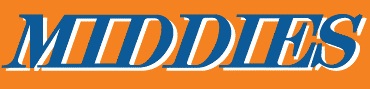 YWCA Middies Halloween HavocOctober 22-23, 2016Sanction #: YWCA Middies Halloween HavocOctober 22-23, 2016Order of Events*500 free limited to 5 heats.  No NT’s accepted	*400 IM  limited to 4 heats.  No NT’s acceptedSANCTION:Held under the sanction of USA Swimming/Metropolitan Swimming, Inc., # LOCATION:	YWCA of .FACILITY:One 6x7’ lane 25 yard course.  Non-turbulent lane lines.   electronic timing system with 6 line scoreboard.The pool has been certified in accordance with Article 104.2.2C (4)SESSIONS:Session 1: Saturday, October 22, 7 am warm up, 8 am start (10 and under)Session 2: Saturday, October 22, 12:30 pm warm up, 1:30 pm start (11-12, 13 and older)Session 3: Sunday, October 23, 7 am warm up, 8 am start (10 and under)Session 4: Sunday, October 23, 12 :30 warm up, 1:30 pm start (11-12, 13 and older)FORMAT:All events will be timed finals, deck seeding.FORMAT:ELIGIBILITY:Open to all USA Swimming/Metropolitan Swimming Inc. registered swimmers.All swimmers participating in this meet must be registered by the first day of the meet.  Age on October 22, 2016 will determine age for the entire meet.DISABILITY
SWIMMERS:Swimmers with disabilities are encouraged to attend.  Contact the meet director if you need special consideration.
The athlete (or the athlete’s coach) is also responsible for notifying the meet referee of any disability prior to the competition.ENTRIES:Swimmers are limited to 3 events + 1 relay in session 1, 3 events + 1 relay in session 2.This meet will be run using Hy-Tek’s Meet Manager. All files must be emailed in Hy-Tek format. An email confirming receipt of entries along with a meet manager report will be returned to the coach.If this report is not received within 2 days, contact John Yearwood (jyearwood@ywcawpcw.org) .    Mail Entries/Payment to: YWCA Middies,  Email Entries/Confirm Entry Receipt:  jyearwood@ywcawpcw.org DEADLINE: 1: Metro LSC teams will be given priority on a first come/first served basis. Metro teams entries must be 
    received by Tuesday, October 4, 2016.  2: The final entry deadline for this meet is Tuesday, October 11, 2016.3: Metro entries received between October 4, and October 11, 2016 and all entries from other LSC’s will be entered in the order they were received, as space allows.An email confirming receipt of entries if you provide an email contact. Please contact Meet Director if you do not receive such a report within 2 days of your original email.ENTRY FEE:An entry fee of $5.00 per individual even must accompany the entries. Make check payable to: YWCA Middies.Payment must be received by October 11, 2016 for email entries. Payment must be included with all mail entries. Failure to pay entry fees by this deadline could result in teams being barred from the meet.WARM-UP:Warm up sessions will be assigned and each team will have 20 minutes to complete.  All lanes will open for the last 10 minutes for specific warm up.SCRATCHES:Coaches will be given scratch sheets upon check-in for each session. All scratches are due no later than 30 minutes prior to the start of the session. Coaches are asked to indicate clearly individual events scratches and which swimmers will not be participating in the session.COACHES:In accordance with Metropolitan Swimming Inc. Policy, only those coaches who display current, valid USA Swimming credentials will be permitted to act in a coaching capacity at this meet. Coaches who do not possess these credentials will be required to leave the deck area.AWARDS:Heat Winner duckies will be handed out per heat.Ribbons 1st – 8th place per age group.OFFICIALS:Meet Referee: Sally Hall, csaehallfamily@aol.com, 914-844-4170Admin Official: John YearwoodOfficials wishing to volunteer should contact Meet Referee by October 4, 2016.MEET DIRECTOR:John Yearwood, jyearwood@ywcawpcw.org, 914-949-6227 x151RULES:The current USA Swimming Rules and Regulations will apply. 
The  Swimming Code of Conduct is in effect for the duration of the meet.The overhead start procedure may be used at the discretion of the meet Referee.SAFETY:Metropolitan Safety and Warm-up procedures will be in effect. Marshals will be present throughout warm-ups and competition, and have the authority to remove, with the concurrence of the meet Referee, any swimmer, coach, club, or spectator for failure to follow the safety rules.“Any swimmer entered in the meet must be certified by a  Swimming member coach as being proficient in performing a racing start or must start each race from within the water. When unaccompanied by a member-coach, it is the responsibility of the swimmer, or the swimmer’s legal guardian, to ensure compliance with this requirement”WATER DEPTH:USA 2011 -  202.3.7 "The meet announcement shall include information about water depth measured for a distance of 3 feet 3½ inches (1.0 meter) to 16 feet 5 inches (5.0 meters) from both end walls."The water depth is 3 feet at the shallow end and 10 feet deep at the diving end.AUDIO/VISUAL STATEMENT:Use of Audio or visual recording devices, including a cell phone, is not permitted in changingareas, rest rooms or locker roomsDECK CHANGING:Except where venue facilities require otherwise, changing into or out of swimsuits other than inlocker rooms or other designated areas is not appropriate and is prohibited.DISCLAIMER:Upon acceptance of his/her entries, the participant waives all claims against the YWCA of White Plains and the YWCA Middies, Metropolitan Swimming Inc., USA Swimming Inc., their agents or representatives for any injury occurring as a result of the meet.ADMISSION:Adults (16 and over): $5, Programs: $3MERCHANTS:Vendors will be at the meet selling merchandise.  Concessions will be provided.PARKING:Parking is available in the back of the YWCA.  NO CARS to be parked in front.DIRECTIONS:The YWCA is located at  opposite . is the nearest intersection.From  and South:Take Exit 25 (Route 127, North St.) west toward . YWCA is on the left 1.5 miles.From Cross  Express (I-287):Heading East (from ) take Exit 9A. Bear right and continue to the 3rd intersection,Bryant Ave. Turn right and continue to North St. Turn left and drive one block. YWCA is on right.Heading West (from Port Chester or ):Tke Exit 9S. After light bear right onto the . Take Exit 25W as above.From I-684:Follow to end which merges with the  Take Exit 25W as above.By Bus:Bee Line Bus #5 (from bus terminal at Metro-North White Plains or Harrison Station.) For a busschedule call: (914) 949-2020.YWCA Middies Halloween HavocYWCA Middies Halloween HavocYWCA Middies Halloween HavocYWCA Middies Halloween HavocSession 13 events 3 events Warm up 7:00 AMMeet start8:00 AMGirlsEventEventBoys18 and under 100yd free8 and under 100yd free239-10yd 200 free9-10yd 200 free457 and under 25 back7 and under 25 back678 year old 50 back8 year old 50 back899-10 100 back9-10 100 back10117 and under 25 fly7 and under 25 fly12138 year old 25 fly8 year old 25 fly14159-10 50 fly9-10 50 fly16177 and under 25 breast7 and under 25 breast18198 year old 50 breast8 year old 50 breast20219-10 100 breast9-10 100 breast22237 and under 25 free7 and under 25 free24258 year old 25 free8 year old 25 free26279-10 50 free9-10 50 free28297 and under 100 IM7 and under 100 IM30318 year old 100 IM8 year old 100 IM32339-10 100 IM9-10 100 IM34Session 23 events 3 events Warm up 12:30 PMMeet start1:30 PMGirlsEventEventBoys35* OPEN 500 free ** OPEN 500 free *363711-12 100 back11-12 100 back383913 and over 100 back13 and over 100 back404111-12 50 fly11-12 50 fly424313 and over 200 fly13 and over 200 fly444511-12 100 breast11-12 100 breast464713 and over 100 breast13 and over 100 breast484911-12 50 free11-12 50 free505113 and over 200 free13 and over 200 free525311-12 200 IM11-12 200 IM545513 and over 200 IM13 and over 200 IM56YWCA Middies Halloween HavocYWCA Middies Halloween HavocYWCA Middies Halloween HavocYWCA Middies Halloween HavocSession 33 events 3 events Warm up 7:00 AMMeet start8:00 AMGirlsEventEventBoys5710 and under 200 Individual medley 10 and under 200 Individual medley 58597 and under 50 back7 and under 50 back60618 year old 25 back8 year old 25 back62639-10 50 back9-10 50 back64657 and under 50 fly7 and under 50 fly66678 year old 50 fly8 year old 50 fly68699-10 100 fly9-10 100 fly70717 and under 50 breast7 and under 50 breast72738 year old 25 breast8 year old 25 breast74759-10 50 breast9-10 50 breast76777 and under 50 free7 and under 50 free78798 year old 50 free8 year old 50 free80819-10 100 free9-10 100 free82Session 43 events 3 events Warm up 12:00 PMMeet start1:00 PMGirlsEventEventBoys83* OPEN 400 individual medley ** OPEN 400 individual medley *848511-12 200 free11-12 200 free868713 and over 50 free13 and over 50 free888911-12 100 fly11-12 100 fly909113 and over 100 fly13 and over 100 fly929311-12 50 breast11-12 50 breast949513 and over 200 breast13 and over 200 breast969711-12 100 free11-12 100 free989913 and over 100 free13 and over 100 free10010111-12 50 back11-12 50 back10210313 and over 200 back13 and over 200 back104